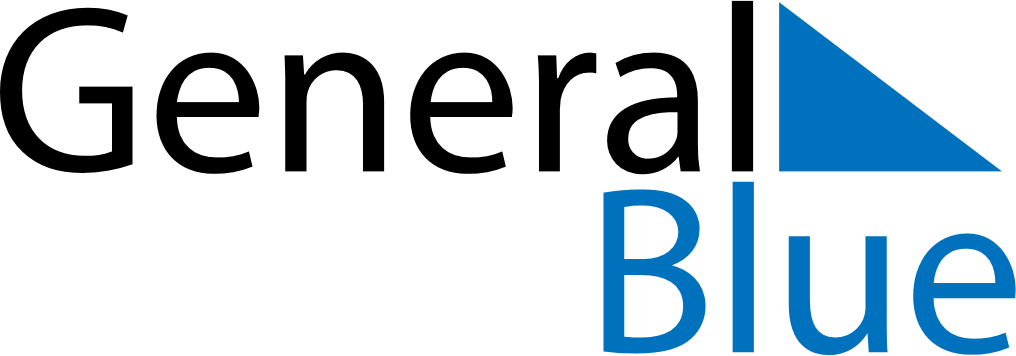 Weekly CalendarJune 20, 2027 - June 26, 2027Weekly CalendarJune 20, 2027 - June 26, 2027Weekly CalendarJune 20, 2027 - June 26, 2027Weekly CalendarJune 20, 2027 - June 26, 2027Weekly CalendarJune 20, 2027 - June 26, 2027Weekly CalendarJune 20, 2027 - June 26, 2027SUNDAYJun 20MONDAYJun 21TUESDAYJun 22WEDNESDAYJun 23THURSDAYJun 24FRIDAYJun 25SATURDAYJun 26